Управление образования города Ростова-на-Дону муниципальное бюджетное общеобразовательное учреждение города Ростова-на-Дону «Школа № 4»«Согласовано»	«Утверждаю» Методическим Советом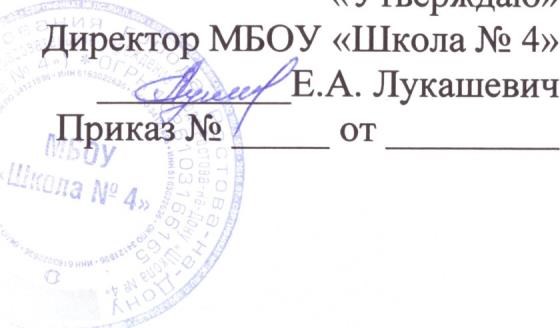 МБОУ «Школа № 4» Протокол № 1 от 29.08.2023План работы ПМПК МБОУ «Школа № 4» на 2023-2024 учебный годЦель: создание системы сопровождения, обеспечивающей оптимальные условия для обучения детей с ограниченными возможностями здоровья в соответствии с их возрастными и индивидуальными особенностями, уровнем актуального развития, состоянием физического и психического здоровья.Задачи:-	осуществление психолого-педагогической диагностики для раннего выявления различного рода проблем у детей, определения причин их возникновения и поиска наиболее эффективных способов их профилактики и преодоления. Выявление резервных возможностей развития; -осуществление в разнообразных формах индивидуального сопровождения развития ребенка, направленного на преодоление проблем, возникающих у него в процессе обучения и воспитания; - оценка динамики в развитии детей;-	обеспечение преемственности в процессе обучения и сопровождения ребенка;-	реализация индивидуальных образовательных маршрутов сопровождения, направленных на профилактику проблем в учебной, социальной и эмоционально-волевой сферах, сохранение здоровья учащихся;-	осуществление информационной поддержки учащихся, учителей и родителей (законных представителей);-	подготовка и ведение документации, отражающей актуальное развитие ребенка, динамику его состояния, уровень школьной успешности. Состав ПМПк:	Председатель- зам директора по УВР Крупеня О.В.Секретарь – Писаренко С.В.Учитель-дефектолог – Кузьмичева Н.Ю.Педагог-психолог – Смирнова Н.В.Член – учитель русского языка Гутченко С.А.Член – учитель математики Пастухова Т.А.Член - учитель нач классов Тихонова И.А.Учителя, преподающие в 1-11 классах (по мере необходимости)В обязанности членов ПМПк входит:- проведение индивидуального обследование ребёнка специалистами и выработка заключения и рекомендаций в своей области; - участие в заседании по приглашению председателя ПМПк;- контроль выполнения рекомендаций в своей области путём повторного обследования. Приглашенные специалисты приносят готовые характеристики или заключения.Работа ПМПк проходит по следующим направлениям: - диагностическое;- консультативное;- психолого-педагогическое сопровождение; - просветительское;- экспертное;- организационно-методическое.Темы заседаний ПМПкВнеплановые консилиумы проходят по запросам педагогов, родителей (законных представителей)Примерная тематика заседаний:№ п/пМероприятияСрокиОтветственные	Диагностическое направление	                                         		Диагностическое направление	                                         		Диагностическое направление	                                         		Диагностическое направление	                                         	1.Наблюдение и обследование вновь поступивших в школу обучающихся, с целью определения дальнейшей помощи.В течение годаЧлены ПМПк педагог-психолог	ДЕТИ ДОШКОЛЬНОГО ВОЗРАСТА 	                                             	ДЕТИ ДОШКОЛЬНОГО ВОЗРАСТА 	                                             	ДЕТИ ДОШКОЛЬНОГО ВОЗРАСТА 	                                             	ДЕТИ ДОШКОЛЬНОГО ВОЗРАСТА 	                                             2.Обследование детей дошкольного возраста, с целью определения коррекционно-развивающей помощи.до сентябряЧлены ПМПк, учитель 1 классапланированию работы с обучающимися, имеющих нарушения в развитии.3.Индивидуальное консультирование педагогов по организации занятий с детьми, имеющих нарушения в развитии.в течение годаЧлены ПМПк4.Консультации в решении сложных и конфликтных ситуаций.в течение годаЧлены ПМПкУчащиесяУчащиесяУчащиесяУчащиеся1.Индивидуальное консультирование по адекватному взаимодействию со взрослыми и сверстникамив течение годаЧлены ПМПк2.Индивидуальное консультирование по профессиональному выбору.в течение годаЧлены ПМПк3.Консультации в решении сложных и конфликтных ситуаций.в течение годаЧлены ПМПкПсихолого-педагогическое сопровождениеПсихолого-педагогическое сопровождениеПсихолого-педагогическое сопровождениеПсихолого-педагогическое сопровождение1.Проведение конкретных форм воспитательной работы в рамках решения консилиума.в течение годаПедагоги2.Проведение коррекционных и развивающих мероприятий с детьми младшего возраста.в течение годаПедагог -психолог3.Проведение занятий по адаптации с учениками 1 класса.I полугодиеПедагог4.Проведение занятий по адаптации с учениками 5 класса.I полугодиеПедагог5.Проведение занятий с обучающимися 4–го класса по предупреждению проблем школьной дезадаптации.II полугодиеПедагог6.Проведение коррекционных и развивающих мероприятий с детьми «группы риска».в течение годаПедагог7.Проведение коррекционно-развивающих занятий с обучающимися с интеллектуальными нарушениямив течение годаПедагогПросветительское направлениеПросветительское направлениеПросветительское направлениеПросветительское направлениеРОДИТЕЛИ (ЗАКОННЫЕ ПРЕДСТАВИТЕЛИ)РОДИТЕЛИ (ЗАКОННЫЕ ПРЕДСТАВИТЕЛИ)РОДИТЕЛИ (ЗАКОННЫЕ ПРЕДСТАВИТЕЛИ)РОДИТЕЛИ (ЗАКОННЫЕ ПРЕДСТАВИТЕЛИ)1.Цикл лекций для родителей будущих первоклассников:- особенности обучения учащихся, имеющие различные нарушения; - особенности обучения учащихся, имеющие нарушения зрения;- причины и последствия детской агрессии;- влияние родительского стиля воспитания детей на формирование личности;- наказание и поощрение в семье;- трудности будущих первоклассников, которые не посещают детский сад.сентябрь октябрь ноябрь январьмарт майЧлены ПМПк Члены ПМПк Члены ПМПк Члены ПМПкЧлены ПМПк2.Проблема адаптации первоклассников в школе.по графикуЧлены ПМПк3.Физическое развитие младшего школьника в школе и дома.по графикуЧлены ПМПкПЕДАГОГИПЕДАГОГИПЕДАГОГИПЕДАГОГИ1.Осуществление преемственности между школой и детским садом в обучении детей на этапе реализации ФГОС.октябрьЧлены ПМПк2.Организация и планирование работы с обучающимися, имеющими нарушения в развитии. Особенности детей с ОВЗ.по графикуЧлены ПМПк3.Преемственность в обучении и воспитании I и II ступеней.декабрьЧлены ПМПк4.Речевая готовность к школе. Трудности первоклассников с речевыми недостатками при обучении чтению и письму.октябрьЧлены ПМПкУчащиесяУчащиесяУчащиесяУчащиеся1.Дальнейшее самоопределение выпускников 9,11 класса. Выбор профессиипо графикуЧлены ПМПкЭкспертное направлениеЭкспертное направлениеЭкспертное направлениеЭкспертное направление1.Участие в экспертных опросах на этапе диагностического минимума.в течение годаЧлены ПМПк2.Анализ диагностического материала по итогам обследований и наблюдений.в течение годаЧлены ПМПк3.Экспертная оценка параметров развития обучающихся, воспитанников.в течение годаЧлены ПМПк4.Экспертная оценка параметров развития ребенка после первичного и вторичного обследования.в течение годаЧлены ПМПк5.Экспертная оценка коррекционной помощи, оказанной ребенку с нарушением развития.в течение годаЧлены ПМПк6.Составление характеристик на обучающихся, воспитанников.в течение годаЧлены ПМПк7.Экспертиза ИУП, индивидуальных рабочих программ учебной, внеурочной деятельности, учебных предметов.август-сентябрьЧлены ПМПк8.Анализ работы ПМПк за истекший учебный год.в течение годаЧлены ПМПкОрганизационно-методическое направлениеОрганизационно-методическое направлениеОрганизационно-методическое направлениеОрганизационно-методическое направление1.Изучение федеральных законов, инструктивных писем, приказовв течение годаЧлены ПМПк2.Составление отчетной документации за прошедший год.в течение годаЧлены ПМПк3.Написание характеристик на обучающихся.в течение годаЧлены ПМПк4.Написание протоколов ПМПк.в течение годаЧлены ПМПк5.Комплектование классов, согласно заключениям ПМПК и заявлений родителей.августЧлены ПМПк6.Систематический подбор диагностического и коррекционно-развивающего материала по различным проблемам.в течение годаЧлены ПМПк7.Разработка коррекционно-развивающих программ.в течение годаЧлены ПМПк8.Разработка рекомендаций по работе с особо трудными детьми.в течение годаЧлены ПМПк9.Разработка индивидуальных стратегий психологического сопровождения конкретных школьников и их последующая реализация.в течение годаЧлены ПМПк№ п/пТематика заседаний (плановые)ОтветственныеI ЗАСЕДАНИЕ I ЗАСЕДАНИЕ I ЗАСЕДАНИЕ 1.Утверждение состава и плана ПМПк на 2022-2023 учебный год.Председатель ПМПк2.Инструктаж по выполнению функциональных обязанностей членов школьного ПМПк.Председатель ПМПк3.Комплектование списков учащихся с ОВЗ, согласно заключениям ПМПК и заявлений родителей.Председатель ПМПкII ЗАСЕДАНИЕ II ЗАСЕДАНИЕ II ЗАСЕДАНИЕ 1.Проведение экспертизы ИУП, индивидуальных рабочих программ, рабочих программ учебной, внеурочной деятельности, учебных предметов.Члены ПМПк2.Выделение учащихся «группы риска».Члены ПМПкIII ЗАСЕДАНИЕ III ЗАСЕДАНИЕ III ЗАСЕДАНИЕ 1.Адаптационный период учащихся 1-го и 5-го классов. Осуществление психолого-педагогической диагностики учащихся, выявление резервных возможностей развития. Преемственность в обучении и воспитании I и II ступеней. Выявление проблем адаптационного периода.Члены ПМПк2.Выделение учащихся «группы риска».Члены ПМПкIV ЗАСЕДАНИЕ IV ЗАСЕДАНИЕ IV ЗАСЕДАНИЕ 1.Оценка эффективности и анализ коррекционно-развивающей работы с обучающимися. Промежуточные результаты коррекционно-развивающей работы с учащимися «группы риска» образовательных классов. Динамика развития обучающихся в процессе обучения и воспитания.Председатель ПМПк2.Выделение учащихся «группы риска».Члены ПМПкV ЗАСЕДАНИЕ V ЗАСЕДАНИЕ V ЗАСЕДАНИЕ 1.Контроль развития обучающихся 4 класса. Обсуждение готовности к обучению в основном звене. Предупреждение проблем школьной дезадаптации.Члены ПМПк2.Оценка эффективности и анализ коррекционно-развивающей работы с обучающимися, воспитанниками за II полугодие.Члены ПМПк3.Возможности дальнейшего самоопределения. Профессиональная ориентация и личностный рост выпускников 9,11 класса.Председатель ПМПк№ п/пТемаСроки1.Изменение формы обучения.по необходимости2.Обсуждение проблем в обучении или воспитании.по необходимости3.Определение формы обучения для вновь прибывших в течение года учащихся.по необходимости4.Работа с педагогами, классными руководителями по проблемам детей «группы риска».по необходимости